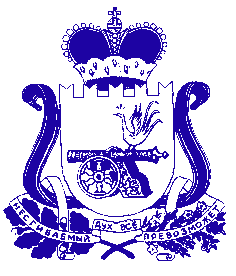 СОВЕТ ДЕПУТАТОВ РУССКОВСКОГО  СЕЛЬСКОГО ПОСЕЛЕНИЯ ШУМЯЧСКОГО РАЙОНА СМОЛЕНСКОЙ ОБЛАСТИРЕШЕНИЕПОСТАНОВЛЕНИЕ от  10 февраля 2023 г.                                                                   №2        Совет депутатов Руссковского  сельского поселения Шумячского района Смоленской области                    РЕШИЛ:         1. Утвердить план работы Совета депутатов Руссковского сельского поселения Шумячского района Смоленской области на 2023 год (прилагается).        2. Настоящее решение вступает в силу со дня его принятия. Глава муниципального образования Руссковского сельского поселения Шумячского района Смоленской области                 Н.А.Марченкова Приложение 1 к решению Совета     депутатов Руссковского                                                       сельского поселения Шумячского
                                                         района   Смоленской        области
                                 от 10. 02.2023 г. №2П Л А Н   Р А Б О Т ЫСовета депутатов Руссковского сельского поселения
Шумячского района Смоленской областина 2023 год.Об утверждении плана работы Совета депутатов Руссковского сельского поселения Шумячского района Смоленской области на 2023 год№№п/пНаименование мероприятийСрок проведенияОтветственные исполнители1234Заседания Совета депутатов1.Проведение очередных заседаний Совета депутатов по вопросам:1.1Об утверждении пана работы Совета депутатов Руссковского сельского поселения на 2023 годфевральГлава МО1.2О профилактике правонарушений на территории Руссковского сельского поселениямартГлава МО1.3О состоянии и ремонте дорог в границах  Руссковского сельского  поселениямартГлава МО1.4Об утверждении отчета о работе Совета депутатов Руссковского сельского поселенияапрельГлава МО,
Постоянные
комиссии1.5О благоустройстве территории Руссковского сельского поселения.апрель-майКомиссия  по благоустройству территории поселения, Глава  МО1.6О подготовке к празднованию 78-ой годовщины  Победы в  Великой Отечественной войне.апрельГлава МО1.7 Отчет об исполнении бюджета Руссковского  сельского поселения за 1 квартал 2023 года.апрельГлава  МО1.8О  плане  подготовке объектов жилищно-коммунальной сферы  сельского поселения к работе в осенне-зимний период 2023-2024г.г.майГлава МО,1.9Об организации на территории поселения работы объектов социально-культурной сферымайГлава МО,Директор ДК1.10Об исполнении бюджета Руссковского сельского поселения за 2022 год.майГлава МО,
комиссия по бюджету, налогам, по вопросам муниципального имущества1.11Отчет Главы МО Руссковского сельского поселения Шумячского района Смоленской области за 2022 год.июньГлава МО1.12О внесении изменений в Устав  Руссковского сельского поселенияиюнь
Глава МО1.13О работе с молодежью и детьми  в поселениииюнь
Глава МО1.14О благоустройстве дворовых территорий.июльГлава МО,Комиссия  по благоустройству территории поселения 1.15 Отчет об исполнении бюджета Руссковского  сельского поселения за полугодие 2023г.июльГлава МО1.16О ходе подготовки объектов жилищно-коммунальной и социальной сферы к работе в осенне-зимний период 2023-2024гг.сентябрьГлава МО,
Комиссия  по местному самоуправлению,  уставным нормам, вопросам жилищно-коммунального хозяйства, благоустройству,  социальным и жилищным вопросам 1.17 Отчет об исполнении бюджета Руссковского сельского поселения за 9 месяцев 2023 года.ноябрьГлава МО,Комиссия по бюджету, налогам, по вопросам муниципального имущества1.18О проекте бюджета Руссковского сельского поселения на 2024 год.ноябрьГлава МО,Комиссия по бюджету, налогам, по вопросам муниципального имущества1.19Об утверждении бюджета Руссковского сельского поселения на 2024 год.декабрьГлава МО,
Комиссия по бюджету, налогам, по вопросам муниципального имущества 2.Организационная и информационная работа с населением.2.1Проведение встреч с избирателями, участие в собраниях и конференциях граждан по вопросам местного значенияВ течениегодаДепутаты Совета депутатов 2.2Отчет депутатов Руссковского сельского поселения  о проделанной работе перед населением.майДепутаты Совета депутатов2.3Опубликование (обнародование) принятых Советом депутатов Руссковского сельского поселения муниципальных правовых актов.В течениегодаГлава МО